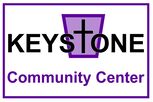 Other Ways to GiveHere are a list of simple ways to support us! Kroger Rewards:Keystone community center has a partnership with Kroger grocery store! Like us, Kroger is on mission to build stronger communities. For anyone who has a Kroger Rewards Card, we are encouraging you to link your rewards card directly to our organization. Community Rewards is easy to use, and this is at no cost to you! Keystone receives donations annually, for the donation amount given to us by Kroger is based upon our supporters’ percentage of spending.Below is a link that provides step-by-step instructions on how to create a Kroger Community Rewards Card or link your existing account to our organization! It also gives more information on what they do as a corporation for organizations like us.https://www.kroger.com/i/community/community-rewards